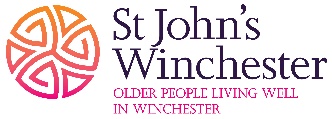 Personal DetailsFinancial InformationMedical InformationReference Information Getting to know youDECLARATION BY APPLICANTI CONFIRM that the information given on this application form, including my financial information, is true, accurate and complete. I understand that St John’s Winchester will keep and store my personal information to process my application and, if successful thereafter in line with the Data Protection Act and GDPR requirements 2018. I authorise and agree to St John’s Winchester Charity holding my personal information and making further enquiries, regarding the financial or medical information which I have provided after consultation with me.St John’s Winchester Privacy Policy is available to read on our website www.stjohnswinchester.co.uk  If you require a paper version of this policy please contact the office (01962-854225) to request this. First Applicant Signed		………………………………………………….……….           Date 					………………………………….Second Applicant Signed	            ………………………………………………….……….                         Date 					………………………………….PLEASE RETURN YOUR COMPLETED FORM TO: -The Chief Executive, St John’s Winchester Charity, 32 St John’s South, The Broadway, Winchester SO23 9LN or email office@stjohnswinchester.co.ukALMSHOUSE RESIDENTS: GETTING TO KNOW YOUAPPLICANT NAME: ___________________________________Thank you for completing this short form. We look forward to meeting you!PLEASE RETURN YOUR FORM ALONG WITH THE COMPLETED APPLICATION FORM TO:The Chief Executive, St John’s Winchester Charity, 32 St John’s South, The Broadway, Winchester SO23 9LN or email office@stjohnswinchester.co.uk1.Your Full Name2.Your Date of Birth3.Your Marital Status4.Are you married or do you live with a partner?  If so please provide their details. please state: - NameDate of Birth --------------/---------------/--------------NameDate of Birth --------------/---------------/--------------NameDate of Birth --------------/---------------/--------------5.Your current address, postcode, telephone number (including dialling code) and email addressYour current address, postcode, telephone number (including dialling code) and email addressYour current address, postcode, telephone number (including dialling code) and email addressYour current address, postcode, telephone number (including dialling code) and email addressAddress:Postcode:                                                                           Email Address:                                     Tel No:Car Owner:        YES/NOAddress:Postcode:                                                                           Email Address:                                     Tel No:Car Owner:        YES/NOAddress:Postcode:                                                                           Email Address:                                     Tel No:Car Owner:        YES/NOAddress:Postcode:                                                                           Email Address:                                     Tel No:Car Owner:        YES/NO6.Please TICK which type of accommodation you currently reside in?House                                                       Bungalow                                                    Flat with Warden ControlFlat without Warden ControlOther (please state)House                                                       Bungalow                                                    Flat with Warden ControlFlat without Warden ControlOther (please state)House                                                       Bungalow                                                    Flat with Warden ControlFlat without Warden ControlOther (please state)7Have you put in place a Lasting or Enduring Power of Attorney  with respect to your financial affairs and your health & welfare?(We may make it a condition of any appointment as a resident that you do so, and will require evidence that you have done soYESNO7Have you put in place a Lasting or Enduring Power of Attorney  with respect to your financial affairs and your health & welfare?(We may make it a condition of any appointment as a resident that you do so, and will require evidence that you have done soFinancial affairs 7Have you put in place a Lasting or Enduring Power of Attorney  with respect to your financial affairs and your health & welfare?(We may make it a condition of any appointment as a resident that you do so, and will require evidence that you have done soHealth & welfare8.How long have you lived at your current address?                                MONTHS/YEARS9.If LESS THAN 10 YEARS, please give the last two addresses of where you have lived and the number of years at each addressIf LESS THAN 10 YEARS, please give the last two addresses of where you have lived and the number of years at each addressFirst Address:Landlord’s Name:Previous Property Address:Years ___________________Second Address:Landlord’s Name:Previous Property Address:Years _____________________First Address:Landlord’s Name:Previous Property Address:Years ___________________Second Address:Landlord’s Name:Previous Property Address:Years _____________________10Does anyone else live at your address other than you and your partner/spouse?If YES who?YES / NORelationship ______________________________10aHave you and/or your partner/spouse ever been refused housing or evicted by a Private Landlord or Housing Provider?  If so please give dates and detailsYES / NO10bDo you and/or your partner/spouse have any unspent criminal convictions?If YES please give detailsYES/NO11.If you OWN your own property,please complete this section: -We will require sight of a current valuation of the property and/or details of any outstanding mortgage should you be invited for interview.What is the current market value? £How much mortgage do you owe? £12.If you DO NOT OWN your property, please complete this section: -Who is your Landlord?Are they related to you? If YES please confirm relationship.Landlord name and address YES   /   NOIf yes please state relationship _________________13.What is your present monthly rent (before deducting of housing benefit/council tax benefit)?(If applicable) £                                             per month £                                             per month £                                             per month 14.Do you or your partner/spouse receive any work-related pension(s)?(we will require proof of income)If YES please give full details of EVERY pension and the monthly amount received: -Monthly amount received from each pensionYES /   NOYES /   NOYES /   NO14.Do you or your partner/spouse receive any work-related pension(s)?(we will require proof of income)If YES please give full details of EVERY pension and the monthly amount received: -Monthly amount received from each pensionFirst Applicant Company Name(s)£Second Applicant Company Name(s)£Second Applicant Company Name(s)£15.Please give FULL details of your monthly income as follows: - (we will require proof of income)Salary from any part-time/casual employmentGovernment Basic State Pension (monthly figure)Investments or other regular income. First Applicant ££        £         Second Applicant££        £Second Applicant££        £16.If you or your partner/spouse receive Government Benefits please give full details of the MONTHLY amount you receive for each: - (we will require proof of income)If you or your partner/spouse receive Government Benefits please give full details of the MONTHLY amount you receive for each: - (we will require proof of income)If you or your partner/spouse receive Government Benefits please give full details of the MONTHLY amount you receive for each: - (we will require proof of income)If you or your partner/spouse receive Government Benefits please give full details of the MONTHLY amount you receive for each: - (we will require proof of income)16.contHousing BenefitCouncil Tax BenefitPension CreditPensions Savings CreditAttendance AllowanceCarers AllowanceDisability Living AllowanceOther Sources of income (please state)First Applicant ££££££££Second Applicant££ £££££££ £Second Applicant££ £££££££ £17.Please provide details of ALL other capital for you and your partner/spouse have as follows: - (we will require proof of income)Please provide details of ALL other capital for you and your partner/spouse have as follows: - (we will require proof of income)Please provide details of ALL other capital for you and your partner/spouse have as follows: - (we will require proof of income)Please provide details of ALL other capital for you and your partner/spouse have as follows: - (we will require proof of income)Name(s) of each Bank Account and total amount held in each account:Name(s) of each Bank Account and total amount held in each account:££Name(s) of Online Bank Account and total amounts in each account:Name(s) of Online Bank Account and total amounts in each account:££Name(s) of Building Society Account and total amount in each accountName(s) of Building Society Account and total amount in each account££Total amount in any Post Office AccountTotal amount in each ISATotal amount in Premium BondsTotal amount in Shares/BondsOther accounts or assets not mentioned above£££££££££££££££18.In the past TEN years have you or your partner/spouse: -Sold a property either in this country or abroad?  If so, what date did you sell the property and what were the proceeds of sale? (We will require sight of the property paperwork)Have you transferred ownership of your home to a family member?  If so, when and what were the circumstances. Do you have a financial share in any family property?If so, what value?Have you or your partner/spouse made any gifts to member(s) of your family or friends in an amount or for a value greater than £1000? If YES, please list the date/recipient’s name(s), and amount/value of each gift(s)YES/NO£YES/NOYES/NO£YES/NO£YES/NO£YES/NOYES/NO£YES/NO£YES/NO£YES/NOYES/NO£YES/NO£19.Have you or your partner/spouse made an application to any other housing providers, including Local Authorities for accommodation?If YES please complete the following questions: YES   /     NO   -Date of application          /            /Name of Housing ProviderHousing Provider’s responseYES   /     NO   -Date of application          /            /Name of Housing ProviderHousing Provider’s responseYES   /     NO   -Date of application          /            /Name of Housing ProviderHousing Provider’s response20.Have you made a Will?YES/NOYES/NOYES/NO21.Please provide brief details of all ongoing medical conditions you and/or your spouse or partner currently have. [All information provided will be treated in the strictest confidence]Please provide brief details of all ongoing medical conditions you and/or your spouse or partner currently have. [All information provided will be treated in the strictest confidence]Please provide brief details of all ongoing medical conditions you and/or your spouse or partner currently have. [All information provided will be treated in the strictest confidence]Please provide brief details of all ongoing medical conditions you and/or your spouse or partner currently have. [All information provided will be treated in the strictest confidence]22.Please give the name, address and telephone number of your usual doctor. (We will seek your consent to obtain further medical details from your GP before considering your application further)Please give the name, address and telephone number of your usual doctor. (We will seek your consent to obtain further medical details from your GP before considering your application further)GP Name:[block letters]GP Address:[block letters]GP Tel No: GP Name:[block letters]GP Address:[block letters]GP Tel No: 23.Do you/your spouse or partner have difficulty climbing stairs?If yes, please give full details of difficulty.YES   /   NOYES   /   NOYES   /   NO24.Are you (and your spouse/partner) able to look after yourself(ves) and lead a fully independent life (eg showering, shopping, dressing, preparing meals, cleaning your flat)If NO please give further details on how you/your spouse need assistance.YES   /   NOYES   /   NOYES   /   NO25.Do you or your spouse/partner have any family in Winchester or the surrounding area?  If so, please provide their name, address, telephone and their relationship to you and their ability to support you to live independently Do you or your spouse/partner have any family in Winchester or the surrounding area?  If so, please provide their name, address, telephone and their relationship to you and their ability to support you to live independently Do you or your spouse/partner have any family in Winchester or the surrounding area?  If so, please provide their name, address, telephone and their relationship to you and their ability to support you to live independently Name:Relationship:Address:Telephone:E-mail:Name:Relationship:Address:Telephone:E-mail:Name:Relationship:Address:Telephone:E-mail:Name:Relationship:Address:Telephone:E-mail: Name:Relationship:Address:Telephone:E-mail: Name:Relationship:Address:Telephone:E-mail: 26.Please give the names and addresses of TWO persons NOT related to you or your spouse/partner and have known you for at least 3 years who are willing to be contacted by the St John’s in support of your application.  We may contact your referee by telephone regarding their reference in support of your application.First Referee:Name: [Block Letters]Email Address:Postal Address (inc Postcode)[Block Letters]Telephone number:How long have you know this person?In what capacity do you know them? (i.e ex-colleague, friend etc):Second Referee:Name:[Block letters]Email Address:Postal Address (inc Postcode)[block letters]Telephone number:How long have you know this person?In what capacity do you know them? (i.e ex-colleague, friend etc):Please tell us, in your own words, why you have applied to St John’s Winchester for accommodation within our almshouse community.  This is so we can get to know you and so you feel fully supported within our community [please use a separate piece of paper if you wish]Please tell us, in your own words, why you have applied to St John’s Winchester for accommodation within our almshouse community.  This is so we can get to know you and so you feel fully supported within our community [please use a separate piece of paper if you wish]Please tell us, in your own words, why you have applied to St John’s Winchester for accommodation within our almshouse community.  This is so we can get to know you and so you feel fully supported within our community [please use a separate piece of paper if you wish]27.Where did you hear about us? eg website, word of mouth, advertisement etcDocument GuidanceThank you for completing the Almshouse Application form. This form is a complimentary document, intended for us to get to know more about you. In this document, there are 10 questions.None of the questions are compulsory. All answers are confidential and answers will only be shared with the appropriate parties. Please answer as many questions as you like or feel comfortable answering.Our community is close-knit, vibrant and friendly with people from all walks of life. It is important to get to know you and make sure you will be happy and comfortable here. Please use the spaces provided or an extra sheet of paper to answer the following questions about you, your routines and interests.About Me & My RoutinesAbout Me & My Routines1.What is important to me?2.What makes me happy?3.Do I have any significant routines?4.How do I like to communicate with others? E.g. phone call, letters, emails, etc.My Hobbies & InterestsMy Hobbies & Interests5.What do I like to do?6.What am I good at?7.What do I find difficult?8.Who are the important people in my life?TechnologyTechnology9.Do you currently use technology to assist you in your day to day life? (e.g. laptop, iPad, smart phone) For example, do you use technology for online shopping, internet browsing, banking, FaceTime, etc?      YES    /    NOIf YES, please give brief details (e.g. online shopping, internet browsing, banking, FaceTime):10.Would you be interested in learning more about technology and how to use it?YES    /    NO